§9-1307.  Location of debtor(1).   In this section, "place of business" means a place where a debtor conducts its affairs.[PL 1999, c. 699, Pt. A, §2 (NEW); PL 1999, c. 699, Pt. A, §4 (AFF).](2).   Except as otherwise provided in this section, the following rules determine a debtor's location.(a).  A debtor who is an individual is located at the individual's principal residence.  [PL 1999, c. 699, Pt. A, §2 (NEW); PL 1999, c. 699, Pt. A, §4 (AFF).](b).  A debtor that is an organization and has only one place of business is located at its place of business.  [PL 1999, c. 699, Pt. A, §2 (NEW); PL 1999, c. 699, Pt. A, §4 (AFF).](c).  A debtor that is an organization and has more than one place of business is located at its chief executive office.  [PL 1999, c. 699, Pt. A, §2 (NEW); PL 1999, c. 699, Pt. A, §4 (AFF).][PL 1999, c. 699, Pt. A, §2 (NEW); PL 1999, c. 699, Pt. A, §4 (AFF).](3).   Subsection (2) applies only if a debtor's residence, place of business or chief executive office, as applicable, is located in a jurisdiction whose law generally requires information concerning the existence of a nonpossessory security interest to be made generally available in a filing, recording or registration system as a condition or result of the security interest's obtaining priority over the rights of a lien creditor with respect to the collateral.  If subsection (2) does not apply, the debtor is located in the District of Columbia.[PL 1999, c. 699, Pt. A, §2 (NEW); PL 1999, c. 699, Pt. A, §4 (AFF).](4).   A person that ceases to exist, have a residence or have a place of business continues to be located in the jurisdiction specified by subsections (2) and (3).[PL 1999, c. 699, Pt. A, §2 (NEW); PL 1999, c. 699, Pt. A, §4 (AFF).](5).   A registered organization that is organized under the law of a state is located in that state.[PL 1999, c. 699, Pt. A, §2 (NEW); PL 1999, c. 699, Pt. A, §4 (AFF).](6).   Except as otherwise provided in subsection (9), a registered organization that is organized under the law of the United States and a branch or agency of a bank that is not organized under the law of the United States or a state are located:(a).  In the state that the law of the United States designates, if the law designates a state of location;  [PL 1999, c. 699, Pt. A, §2 (NEW); PL 1999, c. 699, Pt. A, §4 (AFF).](b).  In the state that the registered organization, branch or agency designates, if the law of the United States authorizes the registered organization, branch or agency to designate its state of location, including by designating its main office, home office or other corporate office; or  [PL 2013, c. 317, Pt. A, §12 (AMD).](c).  In the District of Columbia, if neither paragraph (a) nor paragraph (b) applies.  [PL 1999, c. 699, Pt. A, §2 (NEW); PL 1999, c. 699, Pt. A, §4 (AFF).][PL 2013, c. 317, Pt. A, §12 (AMD).](7).   A registered organization continues to be located in the jurisdiction specified by subsection (5) or (6) notwithstanding:(a).  The suspension, revocation, forfeiture or lapse of the registered organization's status as such in its jurisdiction of organization; or  [PL 1999, c. 699, Pt. A, §2 (NEW); PL 1999, c. 699, Pt. A, §4 (AFF).](b).  The dissolution, winding up or cancellation of the existence of the registered organization.  [PL 1999, c. 699, Pt. A, §2 (NEW); PL 1999, c. 699, Pt. A, §4 (AFF).][PL 1999, c. 699, Pt. A, §2 (NEW); PL 1999, c. 699, Pt. A, §4 (AFF).](8).   The United States is located in the District of Columbia.[PL 1999, c. 699, Pt. A, §2 (NEW); PL 1999, c. 699, Pt. A, §4 (AFF).](9).   A branch or agency of a bank that is not organized under the law of the United States or a state is located in the state in which the branch or agency is licensed if all branches and agencies of the bank are licensed in only one state.[PL 1999, c. 699, Pt. A, §2 (NEW); PL 1999, c. 699, Pt. A, §4 (AFF).](10).   A foreign air carrier under the Federal Aviation Act of 1958, as amended, is located at the designated office of the agent upon which service of process may be made on behalf of the carrier.[PL 1999, c. 699, Pt. A, §2 (NEW); PL 1999, c. 699, Pt. A, §4 (AFF).](11).   This section applies only for purposes of this Part.[PL 1999, c. 699, Pt. A, §2 (NEW); PL 1999, c. 699, Pt. A, §4 (AFF).]SECTION HISTORYPL 1999, c. 699, §A2 (NEW). PL 1999, c. 699, §A4 (AFF). PL 2013, c. 317, Pt. A, §12 (AMD). The State of Maine claims a copyright in its codified statutes. If you intend to republish this material, we require that you include the following disclaimer in your publication:All copyrights and other rights to statutory text are reserved by the State of Maine. The text included in this publication reflects changes made through the First Regular and First Special Session of the 131st Maine Legislature and is current through November 1. 2023
                    . The text is subject to change without notice. It is a version that has not been officially certified by the Secretary of State. Refer to the Maine Revised Statutes Annotated and supplements for certified text.
                The Office of the Revisor of Statutes also requests that you send us one copy of any statutory publication you may produce. Our goal is not to restrict publishing activity, but to keep track of who is publishing what, to identify any needless duplication and to preserve the State's copyright rights.PLEASE NOTE: The Revisor's Office cannot perform research for or provide legal advice or interpretation of Maine law to the public. If you need legal assistance, please contact a qualified attorney.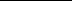 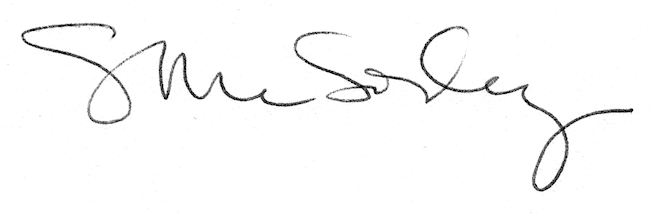 